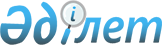 Жер учаскесіне шектеулі нысаналы пайдалану (қауымдық сервитут) құқығын белгілеу туралыСолтүстік Қазақстан облысы әкімдігінің 2022 жылғы 18 қарашадағы № 253 қаулысы
      Қазақстан Республикасы Жер кодексінің 67-бабы 2-тармағының 3) тармақшасына, 69-бабының 4-тармағы 2-1) тармақшасына және "Қазақстан Республикасындағы жергілікті мемлекеттік басқару және өзін-өзі басқару туралы" Қазақстан Республикасы Заңының 27-бабы 1-тармағының 8) тармақшасына сәйкес, жер комиссиясының 2021 жылғы 30 қыркүйектегі № 7 хаттамасы және "Солтүстік Қазақстан облысы әкімдігінің ауыл шаруашылығы және жер қатынастары басқармасы" коммуналдық мемлекеттік мекемесінің 2022 жылғы 1 тамыздағы № KZ70VBG01085276 бұйрығымен бекітілген жерге орналастыру жобасы негізінде Солтүстік Қазақстан облысының әкімдігі ҚАУЛЫ ЕТЕДІ:
      1. Осы қаулының қосымшасына сәйкес Қазақстан Республикасы Экология, геология және табиғи ресурстар министрлігі Су ресурстары комитетінің "Нұра топтық су құбыры" шаруашылық жүргізу құқығындағы республикалық мемлекеттік кәсіпорнына 10 жыл мерзімге орман қорының жерін қоспағанда, Солтүстік Қазақстан облысы Тимирязев ауданы Құртай, Ақжан және Докучаев ауылдық округтерінің аумағында Есіл топтық су құбырының магистральдық құбыр жолының желілік бөлігін орналастыру және пайдалану үшін жалпы ауданы 122,5 гектар жер учаскесіне шектеулі нысаналы пайдалану (қауымдық сервитут) құқығы белгіленсін.
      2. Қазақстан Республикасы Экология, геология және табиғи ресурстар министрлігі Су ресурстары комитетінің "Нұра топтық су құбыры" шаруашылық жүргізу құқығындағы республикалық мемлекеттік кәсіпорнына (келісім бойынша) жұмыс аяқталғаннан кейін жер учаскесін нысаналы мақсаты бойынша одан әрі пайдалануға жарамды күйге келтіру ұсынылсын.
      3. Осы қаулының орындалуын бақылау Солтүстік Қазақстан облысы әкімінің жетекшілік ететін орынбасарына жүктелсін.
      4. Осы қаулы алғашқы ресми жарияланған күнінен кейін күнтізбелік он күн өткен соң қолданысқа енгізіледі. Қазақстан Республикасы Экология, геология және табиғи ресурстар министрлігі Су ресурстары комитетінің "Нұра топтық су құбыры" шаруашылық жүргізу құқығындағы республикалық мемлекеттік кәсіпорнына Солтүстік Қазақстан облысы Тимирязев ауданы Құртай, Ақжан және Докучаев ауылдық округі шекарасындағы Есіл топтық су құбырының магистральдық құбыр жолының желілік бөлігін орналастыру және пайдалану үшін шектеулі нысаналы пайдалану құқығын (қауымдық сервитут) белгілеу кезіндегі жер экспликациясы
      Кестенің жалғасы
					© 2012. Қазақстан Республикасы Әділет министрлігінің «Қазақстан Республикасының Заңнама және құқықтық ақпарат институты» ШЖҚ РМК
				
      Солтүстік Қазақстан облысының әкімі 

Қ. Ақсақалов
Солтүстік Қазақстан облысы әкімдігінің2022 жылғы "18" қарашадағы№ 253 қаулысына қосымша
№
Жер пайдала-нушы-лардың атауы
Кадас-трлық нөмірі
Ауданы, га
Соның ішінде
Соның ішінде
Соның ішінде
Соның ішінде
Соның ішінде
Соның ішінде
Соның ішінде
№
Жер пайдала-нушы-лардың атауы
Кадас-трлық нөмірі
Ауданы, га
Ауыл шаруа-шылығы алқа-бының ауданы
Оның ішінде
Оның ішінде
Оның ішінде
Оның ішінде
Оның ішінде
Оның ішінде
№
Жер пайдала-нушы-лардың атауы
Кадас-трлық нөмірі
Ауданы, га
Ауыл шаруа-шылығы алқа-бының ауданы
Егіс-тік
Көп жыл-дық екпе
Шабын-дық
Оның ішінде
Жайы-лым
Оның ішінде
№
Жер пайдала-нушы-лардың атауы
Кадас-трлық нөмірі
Ауданы, га
Ауыл шаруа-шылығы алқа-бының ауданы
Егіс-тік
Көп жыл-дық екпе
Шабын-дық
Жақсартылған
Жайы-лым
Жақсартылған
1
2
3
4
5
6
7
8
9
10
11
Құртай ауылдық округі
Құртай ауылдық округі
Құртай ауылдық округі
Құртай ауылдық округі
Құртай ауылдық округі
Құртай ауылдық округі
Құртай ауылдық округі
Құртай ауылдық округі
Құртай ауылдық округі
Құртай ауылдық округі
Құртай ауылдық округі
Өнеркәсіп, көлік, байланыс, ғарыш қызметі, қорғаныс, ұлттық қауіпсіздік мұқтаждығына арналған және өзге де ауыл шаруашылығы мақсатына арналмаған жерлер
Өнеркәсіп, көлік, байланыс, ғарыш қызметі, қорғаныс, ұлттық қауіпсіздік мұқтаждығына арналған және өзге де ауыл шаруашылығы мақсатына арналмаған жерлер
Өнеркәсіп, көлік, байланыс, ғарыш қызметі, қорғаныс, ұлттық қауіпсіздік мұқтаждығына арналған және өзге де ауыл шаруашылығы мақсатына арналмаған жерлер
Өнеркәсіп, көлік, байланыс, ғарыш қызметі, қорғаныс, ұлттық қауіпсіздік мұқтаждығына арналған және өзге де ауыл шаруашылығы мақсатына арналмаған жерлер
Өнеркәсіп, көлік, байланыс, ғарыш қызметі, қорғаныс, ұлттық қауіпсіздік мұқтаждығына арналған және өзге де ауыл шаруашылығы мақсатына арналмаған жерлер
Өнеркәсіп, көлік, байланыс, ғарыш қызметі, қорғаныс, ұлттық қауіпсіздік мұқтаждығына арналған және өзге де ауыл шаруашылығы мақсатына арналмаған жерлер
Өнеркәсіп, көлік, байланыс, ғарыш қызметі, қорғаныс, ұлттық қауіпсіздік мұқтаждығына арналған және өзге де ауыл шаруашылығы мақсатына арналмаған жерлер
Өнеркәсіп, көлік, байланыс, ғарыш қызметі, қорғаныс, ұлттық қауіпсіздік мұқтаждығына арналған және өзге де ауыл шаруашылығы мақсатына арналмаған жерлер
Өнеркәсіп, көлік, байланыс, ғарыш қызметі, қорғаныс, ұлттық қауіпсіздік мұқтаждығына арналған және өзге де ауыл шаруашылығы мақсатына арналмаған жерлер
Өнеркәсіп, көлік, байланыс, ғарыш қызметі, қорғаныс, ұлттық қауіпсіздік мұқтаждығына арналған және өзге де ауыл шаруашылығы мақсатына арналмаған жерлер
Өнеркәсіп, көлік, байланыс, ғарыш қызметі, қорғаныс, ұлттық қауіпсіздік мұқтаждығына арналған және өзге де ауыл шаруашылығы мақсатына арналмаған жерлер
Мемлекеттік заңды тұлғалар
Мемлекеттік заңды тұлғалар
Мемлекеттік заңды тұлғалар
Мемлекеттік заңды тұлғалар
Мемлекеттік заңды тұлғалар
Мемлекеттік заңды тұлғалар
Мемлекеттік заңды тұлғалар
Мемлекеттік заңды тұлғалар
Мемлекеттік заңды тұлғалар
Мемлекеттік заңды тұлғалар
Мемлекеттік заңды тұлғалар
1
"ҚазАвтоЖол" ұлттық компаниясы" акционерлік қоғамының Солтүстік Қазақстан облыстық филиалы
0,1
Елді мекен жері
Елді мекен жері
Елді мекен жері
Елді мекен жері
Елді мекен жері
Елді мекен жері
Елді мекен жері
Елді мекен жері
Елді мекен жері
Елді мекен жері
Елді мекен жері
2
Степное ауылы
7,08
Елді мекен жері бойынша жиыны:
Елді мекен жері бойынша жиыны:
Елді мекен жері бойынша жиыны:
7,1
Ауыл шаруашылығы мақсатындағы жер
Ауыл шаруашылығы мақсатындағы жер
Ауыл шаруашылығы мақсатындағы жер
Ауыл шаруашылығы мақсатындағы жер
Ауыл шаруашылығы мақсатындағы жер
Ауыл шаруашылығы мақсатындағы жер
Ауыл шаруашылығы мақсатындағы жер
Ауыл шаруашылығы мақсатындағы жер
Ауыл шаруашылығы мақсатындағы жер
Ауыл шаруашылығы мақсатындағы жер
Ауыл шаруашылығы мақсатындағы жер
Шаруа қожалықтары және фермерлік шаруашылықтар 
Шаруа қожалықтары және фермерлік шаруашылықтар 
Шаруа қожалықтары және фермерлік шаруашылықтар 
Шаруа қожалықтары және фермерлік шаруашылықтар 
Шаруа қожалықтары және фермерлік шаруашылықтар 
Шаруа қожалықтары және фермерлік шаруашылықтар 
Шаруа қожалықтары және фермерлік шаруашылықтар 
Шаруа қожалықтары және фермерлік шаруашылықтар 
Шаруа қожалықтары және фермерлік шаруашылықтар 
Шаруа қожалықтары және фермерлік шаруашылықтар 
Шаруа қожалықтары және фермерлік шаруашылықтар 
3
"К.У. Бегенов" шаруа қожалығы
15-231-009-134
5,44
5,44
5,44
4
Айбек Қайыржанұлы Мұхаметжанов
15-231-009-120
1,66
1,66
1,66
5
"Тухватуллина З.Г." шаруа қожалығы
15-231-009-057
2,56
2,56
2,56
6
"Жамалатдинов З. А." қарапайым серіктестік нысанындағы фермерлік шаруашылығы
15-231-009-077
2,56
2,56
2,56
7
"С.З. Шагманов" қарапайым серіктестік нысанындағы фермерлік шаруашылығы
15-231-009-082
5,38
5,38
5,38
8
"Нестеренко С.А." шаруа қожалығы
15-231-009-025
3,18
3,18
3,18
9
"Нестеренко С.А." шаруа қожалығы
15-231-009-073
1,70
1,70
1,70
10
"Нестеренко С.А." шаруа қожалығы
15-231-009-072
4,99
4,99
4,99
Шаруа қожалықтары және фермерлік шаруашылықтар бойынша жиыны:
Шаруа қожалықтары және фермерлік шаруашылықтар бойынша жиыны:
Шаруа қожалықтары және фермерлік шаруашылықтар бойынша жиыны:
27,5
27,5
27,5
Мемлекеттік емес заңды тұлғалар
Мемлекеттік емес заңды тұлғалар
Мемлекеттік емес заңды тұлғалар
Мемлекеттік емес заңды тұлғалар
Мемлекеттік емес заңды тұлғалар
Мемлекеттік емес заңды тұлғалар
Мемлекеттік емес заңды тұлғалар
Мемлекеттік емес заңды тұлғалар
Мемлекеттік емес заңды тұлғалар
Мемлекеттік емес заңды тұлғалар
Мемлекеттік емес заңды тұлғалар
11
"Северное зерно СК" жауапкершілігі шектеулі серіктестігі
15-231-009-086
3,27
3,27
3,27
12
"Атамекен-Агро-Тимирязево" жауапкершілігі шектеулі серіктестігі
15-231-009-123
9,86
9,86
9,86
Жауапкершілігі шектеулі серіктестіктер бойынша жиыны:
Жауапкершілігі шектеулі серіктестіктер бойынша жиыны:
Жауапкершілігі шектеулі серіктестіктер бойынша жиыны:
13,1
13,1
13,1
Ақжан ауылдық округі
Ақжан ауылдық округі
Ақжан ауылдық округі
Ақжан ауылдық округі
Ақжан ауылдық округі
Ақжан ауылдық округі
Ақжан ауылдық округі
Ақжан ауылдық округі
Ақжан ауылдық округі
Ақжан ауылдық округі
Ақжан ауылдық округі
Ауыл шаруашылығы мақсатындағы жер
Ауыл шаруашылығы мақсатындағы жер
Ауыл шаруашылығы мақсатындағы жер
Ауыл шаруашылығы мақсатындағы жер
Ауыл шаруашылығы мақсатындағы жер
Ауыл шаруашылығы мақсатындағы жер
Ауыл шаруашылығы мақсатындағы жер
Ауыл шаруашылығы мақсатындағы жер
Ауыл шаруашылығы мақсатындағы жер
Ауыл шаруашылығы мақсатындағы жер
Ауыл шаруашылығы мақсатындағы жер
Шаруа қожалықтары және фермерлік шаруашылықтар
Шаруа қожалықтары және фермерлік шаруашылықтар
Шаруа қожалықтары және фермерлік шаруашылықтар
Шаруа қожалықтары және фермерлік шаруашылықтар
Шаруа қожалықтары және фермерлік шаруашылықтар
Шаруа қожалықтары және фермерлік шаруашылықтар
Шаруа қожалықтары және фермерлік шаруашылықтар
Шаруа қожалықтары және фермерлік шаруашылықтар
Шаруа қожалықтары және фермерлік шаруашылықтар
Шаруа қожалықтары және фермерлік шаруашылықтар
Шаруа қожалықтары және фермерлік шаруашылықтар
13
"Бахарев и К" фермерлік қожалығы
15-231-023-200
3,92
3,92
3,92
Шаруа қожалықтары және фермерлік шаруашылықтар бойынша жиыны:
Шаруа қожалықтары және фермерлік шаруашылықтар бойынша жиыны:
Шаруа қожалықтары және фермерлік шаруашылықтар бойынша жиыны:
3,9
3,9
3,9
Мемлекеттік емес заңды тұлғалар
Мемлекеттік емес заңды тұлғалар
Мемлекеттік емес заңды тұлғалар
Мемлекеттік емес заңды тұлғалар
Мемлекеттік емес заңды тұлғалар
Мемлекеттік емес заңды тұлғалар
Мемлекеттік емес заңды тұлғалар
Мемлекеттік емес заңды тұлғалар
Мемлекеттік емес заңды тұлғалар
Мемлекеттік емес заңды тұлғалар
Мемлекеттік емес заңды тұлғалар
14
"Компания Целина Астык" жауапкершілігі шектеулі серіктестігі
15-231-023-219
10,66
10,66
10,66
Жауапкершілігі шектеулі серіктестіктер бойынша жиыны:
Жауапкершілігі шектеулі серіктестіктер бойынша жиыны:
Жауапкершілігі шектеулі серіктестіктер бойынша жиыны:
10,7
10,7
10,7
Докучаев ауылдық округі
Докучаев ауылдық округі
Докучаев ауылдық округі
Докучаев ауылдық округі
Докучаев ауылдық округі
Докучаев ауылдық округі
Докучаев ауылдық округі
Докучаев ауылдық округі
Докучаев ауылдық округі
Докучаев ауылдық округі
Докучаев ауылдық округі
Ауыл шаруашылығы мақсатындағы жерлер
Ауыл шаруашылығы мақсатындағы жерлер
Ауыл шаруашылығы мақсатындағы жерлер
Ауыл шаруашылығы мақсатындағы жерлер
Ауыл шаруашылығы мақсатындағы жерлер
Ауыл шаруашылығы мақсатындағы жерлер
Ауыл шаруашылығы мақсатындағы жерлер
Ауыл шаруашылығы мақсатындағы жерлер
Ауыл шаруашылығы мақсатындағы жерлер
Ауыл шаруашылығы мақсатындағы жерлер
Ауыл шаруашылығы мақсатындағы жерлер
Мемлекеттік емес заңды тұлғалар
Мемлекеттік емес заңды тұлғалар
Мемлекеттік емес заңды тұлғалар
Мемлекеттік емес заңды тұлғалар
Мемлекеттік емес заңды тұлғалар
Мемлекеттік емес заңды тұлғалар
Мемлекеттік емес заңды тұлғалар
Мемлекеттік емес заңды тұлғалар
Мемлекеттік емес заңды тұлғалар
Мемлекеттік емес заңды тұлғалар
Мемлекеттік емес заңды тұлғалар
15
"Есей-АГРО" жауапкершілігі шектеулі серіктестігі
15-231-006-106
8,10,
8,10
8,10
16
"Батау-СК" жауапкершілігі шектеулі серіктестігі
15-231-006-096
5,08
5,08
5,08
17
"Атамекен-Агро-Тимирязево" жауапкершілігі шектеулі серіктестігі
15-231-006-141
2,80
2,80
2,80
18
"Батау-СК" жауапкершілігі шектеулі серіктестігі
15-231-006-097
2,58
2,58
2,58
19
"Батау-СК" жауапкершілігі шектеулі серіктестігі
15-231-006-112
5,82
5,82
5,82
20
"Атамекен-Агро-Тимирязево" жауапкершілігі шектеулі серіктестігі
15-231-006-046
8,07
8,07
8,07
21
"Атамекен-Агро-Тимирязево" жауапкершілігі шектеулі серіктестігі
15-231-006-093
3,64
3,64
3,64
22
"Атамекен-Агро-Тимирязево" жауапкершілігі шектеулі серіктестігі
15-231-006-100
10,96
10,96
10,96
Жауапкершілігі шектеулі серіктестіктер бойынша жиыны:
Жауапкершілігі шектеулі серіктестіктер бойынша жиыны:
Жауапкершілігі шектеулі серіктестіктер бойынша жиыны:
47,1
47,1
47,1
Шаруа қожалықтары және фермерлік шаруашылықтар
Шаруа қожалықтары және фермерлік шаруашылықтар
Шаруа қожалықтары және фермерлік шаруашылықтар
Шаруа қожалықтары және фермерлік шаруашылықтар
Шаруа қожалықтары және фермерлік шаруашылықтар
Шаруа қожалықтары және фермерлік шаруашылықтар
Шаруа қожалықтары және фермерлік шаруашылықтар
Шаруа қожалықтары және фермерлік шаруашылықтар
Шаруа қожалықтары және фермерлік шаруашылықтар
Шаруа қожалықтары және фермерлік шаруашылықтар
Шаруа қожалықтары және фермерлік шаруашылықтар
23
"Карбаев Р. А." фермерлік шаруашылығы
15-231-006-177
1,50
1,50
1,50
Шаруа қожалықтары және фермерлік шаруашылықтар бойынша жиыны:
Шаруа қожалықтары және фермерлік шаруашылықтар бойынша жиыны:
Шаруа қожалықтары және фермерлік шаруашылықтар бойынша жиыны:
1,5
1,5
1,5
Елді мекен жері
Елді мекен жері
Елді мекен жері
Елді мекен жері
Елді мекен жері
Елді мекен жері
Елді мекен жері
Елді мекен жері
Елді мекен жері
Елді мекен жері
Елді мекен жері
24
Докучаев ауылы
11,01
Елді мекен жері бойынша жиыны:
Елді мекен жері бойынша жиыны:
Елді мекен жері бойынша жиыны:
11,0
Өнеркәсіп, көлік, байланыс, ғарыш қызметі, қорғаныс, ұлттық қауіпсіздік мұқтаждығына арналған және өзге де ауыл шаруашылығы мақсатына арналмаған жерлер
Өнеркәсіп, көлік, байланыс, ғарыш қызметі, қорғаныс, ұлттық қауіпсіздік мұқтаждығына арналған және өзге де ауыл шаруашылығы мақсатына арналмаған жерлер
Өнеркәсіп, көлік, байланыс, ғарыш қызметі, қорғаныс, ұлттық қауіпсіздік мұқтаждығына арналған және өзге де ауыл шаруашылығы мақсатына арналмаған жерлер
Өнеркәсіп, көлік, байланыс, ғарыш қызметі, қорғаныс, ұлттық қауіпсіздік мұқтаждығына арналған және өзге де ауыл шаруашылығы мақсатына арналмаған жерлер
Өнеркәсіп, көлік, байланыс, ғарыш қызметі, қорғаныс, ұлттық қауіпсіздік мұқтаждығына арналған және өзге де ауыл шаруашылығы мақсатына арналмаған жерлер
Өнеркәсіп, көлік, байланыс, ғарыш қызметі, қорғаныс, ұлттық қауіпсіздік мұқтаждығына арналған және өзге де ауыл шаруашылығы мақсатына арналмаған жерлер
Өнеркәсіп, көлік, байланыс, ғарыш қызметі, қорғаныс, ұлттық қауіпсіздік мұқтаждығына арналған және өзге де ауыл шаруашылығы мақсатына арналмаған жерлер
Өнеркәсіп, көлік, байланыс, ғарыш қызметі, қорғаныс, ұлттық қауіпсіздік мұқтаждығына арналған және өзге де ауыл шаруашылығы мақсатына арналмаған жерлер
Өнеркәсіп, көлік, байланыс, ғарыш қызметі, қорғаныс, ұлттық қауіпсіздік мұқтаждығына арналған және өзге де ауыл шаруашылығы мақсатына арналмаған жерлер
Өнеркәсіп, көлік, байланыс, ғарыш қызметі, қорғаныс, ұлттық қауіпсіздік мұқтаждығына арналған және өзге де ауыл шаруашылығы мақсатына арналмаған жерлер
Өнеркәсіп, көлік, байланыс, ғарыш қызметі, қорғаныс, ұлттық қауіпсіздік мұқтаждығына арналған және өзге де ауыл шаруашылығы мақсатына арналмаған жерлер
Мемлекеттік заңды тұлғалар
Мемлекеттік заңды тұлғалар
Мемлекеттік заңды тұлғалар
Мемлекеттік заңды тұлғалар
Мемлекеттік заңды тұлғалар
Мемлекеттік заңды тұлғалар
Мемлекеттік заңды тұлғалар
Мемлекеттік заңды тұлғалар
Мемлекеттік заңды тұлғалар
Мемлекеттік заңды тұлғалар
Мемлекеттік заңды тұлғалар
25
"Солтүстік Қазақстан облысы Тимирязев ауданының сәулет, құрылыс, тұрғын үй-коммуналдық шаруашылық, жолаушылар көлігі және автомобиль жолдары бөлімі" коммуналдық мемлекеттік мекемесі
0,1
26
"Солтүстік Қазақстан облысы Тимирязев ауданының сәулет, құрылыс, тұрғын үй-коммуналдық шаруашылық, жолаушылар көлігі және автомобиль жолдары бөлімі" коммуналдық мемлекеттік мекемесі
0,1
27
"Қазақстан темір жолы" ұлттық компаниясы" акционерлік қоғамы
0,3
Елді мекен жері бойынша барлығы:
Елді мекен жері бойынша барлығы:
Елді мекен жері бойынша барлығы:
18,1
Ауыл шаруашылығы мақсатындағы жерлер бойынша барлығы:
Ауыл шаруашылығы мақсатындағы жерлер бойынша барлығы:
Ауыл шаруашылығы мақсатындағы жерлер бойынша барлығы:
103,7
103,7
103,7
Учаске бойынша барлығы:
Учаске бойынша барлығы:
Учаске бойынша барлығы:
122,5
103,7
103,7
Соның ішінде
Соның ішінде
Соның ішінде
Соның ішінде
Соның ішінде
Соның ішінде
Соның ішінде
Соның ішінде
Соның ішінде
Соның ішінде
Соның ішінде
Соның ішінде
Орман-ды алқап
Орман бел-деуі
Бұта
Бат-пақ
Өзен
Көл
Жа-санды су ай-дыны
Жол
Сая-бақ, гүлзар, буль-вар
Құры-лыс
Бұзыл-ған жер
Басқа да жер
12
13
14
15
16
17
18
19
20
21
22
23
Құртай ауылдық округі
Құртай ауылдық округі
Құртай ауылдық округі
Құртай ауылдық округі
Құртай ауылдық округі
Құртай ауылдық округі
Құртай ауылдық округі
Құртай ауылдық округі
Құртай ауылдық округі
Құртай ауылдық округі
Құртай ауылдық округі
Құртай ауылдық округі
Құртай ауылдық округі
Құртай ауылдық округі
Құртай ауылдық округі
Құртай ауылдық округі
Құртай ауылдық округі
Құртай ауылдық округі
Құртай ауылдық округі
Құртай ауылдық округі
Құртай ауылдық округі
Құртай ауылдық округі
Құртай ауылдық округі
Құртай ауылдық округі
Мемлекеттік заңды тұлғалар
Мемлекеттік заңды тұлғалар
Мемлекеттік заңды тұлғалар
Мемлекеттік заңды тұлғалар
Мемлекеттік заңды тұлғалар
Мемлекеттік заңды тұлғалар
Мемлекеттік заңды тұлғалар
Мемлекеттік заңды тұлғалар
Мемлекеттік заңды тұлғалар
Мемлекеттік заңды тұлғалар
Мемлекеттік заңды тұлғалар
Мемлекеттік заңды тұлғалар
0,1
Елді мекен жері
Елді мекен жері
Елді мекен жері
Елді мекен жері
Елді мекен жері
Елді мекен жері
Елді мекен жері
Елді мекен жері
Елді мекен жері
Елді мекен жері
Елді мекен жері
Елді мекен жері
7,08
7,1
Ауыл шаруашылығы мақсатындағы жер
Ауыл шаруашылығы мақсатындағы жер
Ауыл шаруашылығы мақсатындағы жер
Ауыл шаруашылығы мақсатындағы жер
Ауыл шаруашылығы мақсатындағы жер
Ауыл шаруашылығы мақсатындағы жер
Ауыл шаруашылығы мақсатындағы жер
Ауыл шаруашылығы мақсатындағы жер
Ауыл шаруашылығы мақсатындағы жер
Ауыл шаруашылығы мақсатындағы жер
Ауыл шаруашылығы мақсатындағы жер
Ауыл шаруашылығы мақсатындағы жер
Шаруа қожалықтары және фермерлік шаруашылықтар
Шаруа қожалықтары және фермерлік шаруашылықтар
Шаруа қожалықтары және фермерлік шаруашылықтар
Шаруа қожалықтары және фермерлік шаруашылықтар
Шаруа қожалықтары және фермерлік шаруашылықтар
Шаруа қожалықтары және фермерлік шаруашылықтар
Шаруа қожалықтары және фермерлік шаруашылықтар
Шаруа қожалықтары және фермерлік шаруашылықтар
Шаруа қожалықтары және фермерлік шаруашылықтар
Шаруа қожалықтары және фермерлік шаруашылықтар
Шаруа қожалықтары және фермерлік шаруашылықтар
Шаруа қожалықтары және фермерлік шаруашылықтар
Мемлекеттік емес заңды тұлғалар
Мемлекеттік емес заңды тұлғалар
Мемлекеттік емес заңды тұлғалар
Мемлекеттік емес заңды тұлғалар
Мемлекеттік емес заңды тұлғалар
Мемлекеттік емес заңды тұлғалар
Мемлекеттік емес заңды тұлғалар
Мемлекеттік емес заңды тұлғалар
Мемлекеттік емес заңды тұлғалар
Мемлекеттік емес заңды тұлғалар
Мемлекеттік емес заңды тұлғалар
Мемлекеттік емес заңды тұлғалар
Ақжан ауылдық округі
Ақжан ауылдық округі
Ақжан ауылдық округі
Ақжан ауылдық округі
Ақжан ауылдық округі
Ақжан ауылдық округі
Ақжан ауылдық округі
Ақжан ауылдық округі
Ақжан ауылдық округі
Ақжан ауылдық округі
Ақжан ауылдық округі
Ақжан ауылдық округі
Ауыл шаруашылығы мақсатындағы жер
Ауыл шаруашылығы мақсатындағы жер
Ауыл шаруашылығы мақсатындағы жер
Ауыл шаруашылығы мақсатындағы жер
Ауыл шаруашылығы мақсатындағы жер
Ауыл шаруашылығы мақсатындағы жер
Ауыл шаруашылығы мақсатындағы жер
Ауыл шаруашылығы мақсатындағы жер
Ауыл шаруашылығы мақсатындағы жер
Ауыл шаруашылығы мақсатындағы жер
Ауыл шаруашылығы мақсатындағы жер
Ауыл шаруашылығы мақсатындағы жер
Шаруа қожалықтары және фермерлік шаруашылықтар
Шаруа қожалықтары және фермерлік шаруашылықтар
Шаруа қожалықтары және фермерлік шаруашылықтар
Шаруа қожалықтары және фермерлік шаруашылықтар
Шаруа қожалықтары және фермерлік шаруашылықтар
Шаруа қожалықтары және фермерлік шаруашылықтар
Шаруа қожалықтары және фермерлік шаруашылықтар
Шаруа қожалықтары және фермерлік шаруашылықтар
Шаруа қожалықтары және фермерлік шаруашылықтар
Шаруа қожалықтары және фермерлік шаруашылықтар
Шаруа қожалықтары және фермерлік шаруашылықтар
Шаруа қожалықтары және фермерлік шаруашылықтар
Мемлекеттік емес заңды тұлғалар
Мемлекеттік емес заңды тұлғалар
Мемлекеттік емес заңды тұлғалар
Мемлекеттік емес заңды тұлғалар
Мемлекеттік емес заңды тұлғалар
Мемлекеттік емес заңды тұлғалар
Мемлекеттік емес заңды тұлғалар
Мемлекеттік емес заңды тұлғалар
Мемлекеттік емес заңды тұлғалар
Мемлекеттік емес заңды тұлғалар
Мемлекеттік емес заңды тұлғалар
Мемлекеттік емес заңды тұлғалар
Докучаев ауылдық округі
Докучаев ауылдық округі
Докучаев ауылдық округі
Докучаев ауылдық округі
Докучаев ауылдық округі
Докучаев ауылдық округі
Докучаев ауылдық округі
Докучаев ауылдық округі
Докучаев ауылдық округі
Докучаев ауылдық округі
Докучаев ауылдық округі
Докучаев ауылдық округі
Ауыл шаруашылығы мақсатындағы жерлер
Ауыл шаруашылығы мақсатындағы жерлер
Ауыл шаруашылығы мақсатындағы жерлер
Ауыл шаруашылығы мақсатындағы жерлер
Ауыл шаруашылығы мақсатындағы жерлер
Ауыл шаруашылығы мақсатындағы жерлер
Ауыл шаруашылығы мақсатындағы жерлер
Ауыл шаруашылығы мақсатындағы жерлер
Ауыл шаруашылығы мақсатындағы жерлер
Ауыл шаруашылығы мақсатындағы жерлер
Ауыл шаруашылығы мақсатындағы жерлер
Ауыл шаруашылығы мақсатындағы жерлер
Мемлекеттік емес заңды тұлғалар
Мемлекеттік емес заңды тұлғалар
Мемлекеттік емес заңды тұлғалар
Мемлекеттік емес заңды тұлғалар
Мемлекеттік емес заңды тұлғалар
Мемлекеттік емес заңды тұлғалар
Мемлекеттік емес заңды тұлғалар
Мемлекеттік емес заңды тұлғалар
Мемлекеттік емес заңды тұлғалар
Мемлекеттік емес заңды тұлғалар
Мемлекеттік емес заңды тұлғалар
Мемлекеттік емес заңды тұлғалар
Шаруа қожалықтары және фермерлік шаруашылықтар
Шаруа қожалықтары және фермерлік шаруашылықтар
Шаруа қожалықтары және фермерлік шаруашылықтар
Шаруа қожалықтары және фермерлік шаруашылықтар
Шаруа қожалықтары және фермерлік шаруашылықтар
Шаруа қожалықтары және фермерлік шаруашылықтар
Шаруа қожалықтары және фермерлік шаруашылықтар
Шаруа қожалықтары және фермерлік шаруашылықтар
Шаруа қожалықтары және фермерлік шаруашылықтар
Шаруа қожалықтары және фермерлік шаруашылықтар
Шаруа қожалықтары және фермерлік шаруашылықтар
Шаруа қожалықтары және фермерлік шаруашылықтар
Елді мекен жері
Елді мекен жері
Елді мекен жері
Елді мекен жері
Елді мекен жері
Елді мекен жері
Елді мекен жері
Елді мекен жері
Елді мекен жері
Елді мекен жері
Елді мекен жері
Елді мекен жері
11
11,0
Өнеркәсіп, көлік, байланыс, ғарыш қызметі, қорғаныс, ұлттық қауіпсіздік мұқтаждығына арналған және өзге де ауыл шаруашылығы мақсатына арналмаған жерлер
Өнеркәсіп, көлік, байланыс, ғарыш қызметі, қорғаныс, ұлттық қауіпсіздік мұқтаждығына арналған және өзге де ауыл шаруашылығы мақсатына арналмаған жерлер
Өнеркәсіп, көлік, байланыс, ғарыш қызметі, қорғаныс, ұлттық қауіпсіздік мұқтаждығына арналған және өзге де ауыл шаруашылығы мақсатына арналмаған жерлер
Өнеркәсіп, көлік, байланыс, ғарыш қызметі, қорғаныс, ұлттық қауіпсіздік мұқтаждығына арналған және өзге де ауыл шаруашылығы мақсатына арналмаған жерлер
Өнеркәсіп, көлік, байланыс, ғарыш қызметі, қорғаныс, ұлттық қауіпсіздік мұқтаждығына арналған және өзге де ауыл шаруашылығы мақсатына арналмаған жерлер
Өнеркәсіп, көлік, байланыс, ғарыш қызметі, қорғаныс, ұлттық қауіпсіздік мұқтаждығына арналған және өзге де ауыл шаруашылығы мақсатына арналмаған жерлер
Өнеркәсіп, көлік, байланыс, ғарыш қызметі, қорғаныс, ұлттық қауіпсіздік мұқтаждығына арналған және өзге де ауыл шаруашылығы мақсатына арналмаған жерлер
Өнеркәсіп, көлік, байланыс, ғарыш қызметі, қорғаныс, ұлттық қауіпсіздік мұқтаждығына арналған және өзге де ауыл шаруашылығы мақсатына арналмаған жерлер
Өнеркәсіп, көлік, байланыс, ғарыш қызметі, қорғаныс, ұлттық қауіпсіздік мұқтаждығына арналған және өзге де ауыл шаруашылығы мақсатына арналмаған жерлер
Өнеркәсіп, көлік, байланыс, ғарыш қызметі, қорғаныс, ұлттық қауіпсіздік мұқтаждығына арналған және өзге де ауыл шаруашылығы мақсатына арналмаған жерлер
Өнеркәсіп, көлік, байланыс, ғарыш қызметі, қорғаныс, ұлттық қауіпсіздік мұқтаждығына арналған және өзге де ауыл шаруашылығы мақсатына арналмаған жерлер
Өнеркәсіп, көлік, байланыс, ғарыш қызметі, қорғаныс, ұлттық қауіпсіздік мұқтаждығына арналған және өзге де ауыл шаруашылығы мақсатына арналмаған жерлер
Мемлекеттік заңды тұлғалар
Мемлекеттік заңды тұлғалар
Мемлекеттік заңды тұлғалар
Мемлекеттік заңды тұлғалар
Мемлекеттік заңды тұлғалар
Мемлекеттік заңды тұлғалар
Мемлекеттік заңды тұлғалар
Мемлекеттік заңды тұлғалар
Мемлекеттік заңды тұлғалар
Мемлекеттік заңды тұлғалар
Мемлекеттік заңды тұлғалар
Мемлекеттік заңды тұлғалар
0,1
0,1
0,3
18,1
0,6
18,1